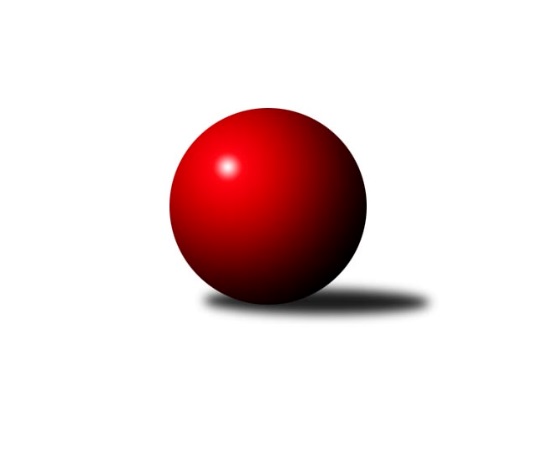 Č.19Ročník 2022/2023	18.3.2023Nejlepšího výkonu v tomto kole: 2789 dosáhlo družstvo: TJ Sokol Bohumín ˝B˝Severomoravská divize 2022/2023Výsledky 19. kolaSouhrnný přehled výsledků:TJ Sokol Sedlnice 	- TJ VOKD Poruba ˝A˝	5:3	2590:2525	7.0:5.0	18.3.TJ Tatran Litovel A	- TJ Horní Benešov ˝B˝	4:4	2641:2474	5.0:7.0	18.3.SKK Jeseník ˝A˝	- TJ Michalkovice A	7:1	2783:2624	10.0:2.0	18.3.TJ Horní Benešov ˝D˝	- TJ Spartak Bílovec ˝A˝	2:6	2582:2706	4.5:7.5	18.3.TJ Odry ˝B˝	- TJ Sokol Bohumín ˝B˝	3:5	2785:2789	5.5:6.5	18.3.Sokol Přemyslovice ˝B˝	- KK Jiskra Rýmařov ˝B˝	6:2	2568:2496	10.0:2.0	18.3.Tabulka družstev:	1.	TJ Spartak Bílovec ˝A˝	19	16	0	3	104.0 : 48.0 	135.5 : 92.5 	 2660	32	2.	SKK Jeseník ˝A˝	18	13	0	5	91.0 : 53.0 	125.5 : 90.5 	 2630	26	3.	TJ Sokol Sedlnice	18	11	1	6	82.0 : 62.0 	109.0 : 107.0 	 2556	23	4.	TJ Sokol Bohumín ˝B˝	19	11	1	7	81.5 : 70.5 	119.0 : 109.0 	 2606	23	5.	TJ Tatran Litovel A	19	10	1	8	89.0 : 63.0 	128.0 : 100.0 	 2614	21	6.	TJ Horní Benešov ˝B˝	19	9	2	8	77.5 : 74.5 	111.5 : 116.5 	 2574	20	7.	TJ Michalkovice A	19	9	1	9	77.0 : 75.0 	119.5 : 108.5 	 2589	19	8.	TJ Odry ˝B˝	19	9	0	10	74.5 : 77.5 	112.5 : 115.5 	 2564	18	9.	Sokol Přemyslovice ˝B˝	19	8	2	9	70.5 : 81.5 	113.5 : 114.5 	 2572	18	10.	TJ VOKD Poruba ˝A˝	19	6	1	12	63.5 : 88.5 	105.0 : 123.0 	 2574	13	11.	KK Jiskra Rýmařov ˝B˝	19	6	1	12	60.5 : 91.5 	97.5 : 130.5 	 2519	13	12.	TJ Horní Benešov ˝D˝	19	0	0	19	33.0 : 119.0 	79.5 : 148.5 	 2480	0Podrobné výsledky kola:	 TJ Sokol Sedlnice 	2590	5:3	2525	TJ VOKD Poruba ˝A˝	Michaela Tobolová	 	 205 	 207 		412 	 0:2 	 423 	 	206 	 217		David Stareček	Stanislav Brejcha	 	 222 	 217 		439 	 1:1 	 448 	 	232 	 216		Jiří Kratoš	Adam Chvostek	 	 196 	 225 		421 	 2:0 	 352 	 	185 	 167		Jáchym Kratoš	Ladislav Petr	 	 236 	 223 		459 	 2:0 	 431 	 	209 	 222		Jaromír Nedavaška	Rostislav Kletenský	 	 243 	 189 		432 	 1:1 	 450 	 	224 	 226		Lukáš Trojek	Jan Stuchlík	 	 217 	 210 		427 	 1:1 	 421 	 	206 	 215		Richard Šimekrozhodčí:  Vedoucí družstevNejlepší výkon utkání: 459 - Ladislav Petr	 TJ Tatran Litovel A	2641	4:4	2474	TJ Horní Benešov ˝B˝	Miroslav Sigmund	 	 223 	 229 		452 	 1:1 	 468 	 	219 	 249		Petr Rak	František Baleka	 	 200 	 234 		434 	 1:1 	 448 	 	215 	 233		Michal Blažek	Miroslav Talášek	 	 251 	 203 		454 	 1:1 	 422 	 	208 	 214		Josef Matušek	Petr Axmann	 	 233 	 225 		458 	 2:0 	 249 	 	191 	 58		Peter Dankovič	David Čulík	 	 199 	 214 		413 	 0:2 	 431 	 	207 	 224		Jan Janák	Jiří Čamek	 	 207 	 223 		430 	 0:2 	 456 	 	217 	 239		Petr Dankovičrozhodčí:  Vedoucí družstevNejlepší výkon utkání: 468 - Petr Rak	 SKK Jeseník ˝A˝	2783	7:1	2624	TJ Michalkovice A	Miroslav Vala	 	 220 	 248 		468 	 2:0 	 403 	 	201 	 202		Josef Linhart	Michal Smejkal	 	 192 	 232 		424 	 1:1 	 469 	 	239 	 230		Martin Ščerba	Jana Fousková	 	 233 	 230 		463 	 2:0 	 420 	 	200 	 220		Jiří Řepecký	Václav Smejkal	 	 243 	 220 		463 	 2:0 	 456 	 	240 	 216		Michal Zych	Jaromíra Smejkalová	 	 243 	 268 		511 	 2:0 	 433 	 	221 	 212		Petr Řepecký	Jiří Fárek	 	 223 	 231 		454 	 1:1 	 443 	 	232 	 211		Petr Řepeckýrozhodčí: Vedoucí družstevNejlepší výkon utkání: 511 - Jaromíra Smejkalová	 TJ Horní Benešov ˝D˝	2582	2:6	2706	TJ Spartak Bílovec ˝A˝	Martin Švrčina	 	 206 	 186 		392 	 0:2 	 450 	 	221 	 229		David Binar	Jaromír Hendrych	 	 247 	 215 		462 	 1:1 	 447 	 	212 	 235		Filip Sýkora	Zdeněk Žanda	 	 206 	 175 		381 	 0:2 	 434 	 	220 	 214		Milan Zezulka	Pavla Hendrychová	 	 213 	 222 		435 	 1:1 	 446 	 	240 	 206		Antonín Fabík	Luděk Zeman	 	 245 	 219 		464 	 1.5:0.5 	 440 	 	221 	 219		Petr Číž	Zdeněk Smrža	 	 212 	 236 		448 	 1:1 	 489 	 	261 	 228		Tomáš Binarrozhodčí:  Vedoucí družstevNejlepší výkon utkání: 489 - Tomáš Binar	 TJ Odry ˝B˝	2785	3:5	2789	TJ Sokol Bohumín ˝B˝	Stanislav Ovšák	 	 249 	 244 		493 	 2:0 	 466 	 	227 	 239		Libor Krajčí	Lukáš Dadák	 	 224 	 236 		460 	 1:1 	 478 	 	246 	 232		Štefan Dendis	Daniel Malina	 	 235 	 202 		437 	 0.5:1.5 	 459 	 	235 	 224		Dalibor Hamrozy	Karel Šnajdárek	 	 228 	 226 		454 	 0:2 	 482 	 	245 	 237		Jozef Kuzma	Stanislava Ovšáková	 	 256 	 245 		501 	 1:1 	 466 	 	220 	 246		Lada Péli	Jiří Madecký	 	 224 	 216 		440 	 1:1 	 438 	 	215 	 223		Pavlína Krayzelovározhodčí: Petr DvorskýNejlepší výkon utkání: 501 - Stanislava Ovšáková	 Sokol Přemyslovice ˝B˝	2568	6:2	2496	KK Jiskra Rýmařov ˝B˝	Marek Kankovský	 	 203 	 227 		430 	 2:0 	 398 	 	192 	 206		Pavel Konštacký	Miroslav Ondrouch	 	 223 	 216 		439 	 2:0 	 405 	 	195 	 210		Petra Kysilková	Karel Meissel	 	 229 	 204 		433 	 2:0 	 394 	 	205 	 189		Josef Pilatík	Lukáš Vybíral	 	 224 	 218 		442 	 2:0 	 434 	 	223 	 211		Martin Kovář	Michal Oščádal	 	 220 	 216 		436 	 1:1 	 444 	 	212 	 232		Romana Valová	Milan Smékal	 	 207 	 181 		388 	 1:1 	 421 	 	206 	 215		Jiří Polášekrozhodčí: Milan SmékalNejlepší výkon utkání: 444 - Romana ValováPořadí jednotlivců:	jméno hráče	družstvo	celkem	plné	dorážka	chyby	poměr kuž.	Maximum	1.	Tomáš Binar 	TJ Spartak Bílovec ˝A˝	473.17	313.2	159.9	2.5	10/10	(514)	2.	Michal Klich 	TJ Horní Benešov ˝B˝	464.28	310.6	153.7	2.6	8/10	(508)	3.	Lada Péli 	TJ Sokol Bohumín ˝B˝	456.36	304.9	151.5	3.5	10/10	(505)	4.	Miroslav Talášek 	TJ Tatran Litovel A	455.94	304.3	151.7	4.4	8/9	(497)	5.	Petr Číž 	TJ Spartak Bílovec ˝A˝	455.31	308.6	146.7	3.5	10/10	(489)	6.	Stanislava Ovšáková 	TJ Odry ˝B˝	453.95	309.6	144.4	3.6	8/10	(511)	7.	Václav Smejkal 	SKK Jeseník ˝A˝	453.74	307.8	145.9	4.9	9/9	(484)	8.	Michal Kudela 	TJ Spartak Bílovec ˝A˝	453.51	312.2	141.3	4.8	7/10	(499)	9.	Pavel Hrabec 	TJ VOKD Poruba ˝A˝	449.69	308.9	140.8	4.9	10/11	(499)	10.	Milan Janyška 	TJ Sokol Sedlnice 	448.93	298.2	150.7	2.2	8/9	(483)	11.	Jiří Kratoš 	TJ VOKD Poruba ˝A˝	448.53	301.1	147.4	3.9	11/11	(508)	12.	Jozef Kuzma 	TJ Sokol Bohumín ˝B˝	447.82	302.7	145.2	3.8	10/10	(482)	13.	Michal Zych 	TJ Michalkovice A	445.61	304.1	141.5	4.7	7/10	(494)	14.	Filip Sýkora 	TJ Spartak Bílovec ˝A˝	444.61	303.6	141.0	4.8	10/10	(483)	15.	Jan Stuchlík 	TJ Sokol Sedlnice 	444.38	301.9	142.5	4.4	7/9	(483)	16.	Jiří Fárek 	SKK Jeseník ˝A˝	442.33	296.4	145.9	5.0	8/9	(476)	17.	Pavel Hannig 	SKK Jeseník ˝A˝	442.33	302.5	139.8	4.7	7/9	(491)	18.	Marek Kankovský 	Sokol Přemyslovice ˝B˝	442.00	304.6	137.4	5.7	8/9	(462)	19.	Martin Ščerba 	TJ Michalkovice A	441.43	305.8	135.6	6.9	10/10	(501)	20.	Lukáš Vybíral 	Sokol Přemyslovice ˝B˝	441.42	302.5	139.0	5.7	7/9	(480)	21.	Jiří Řepecký 	TJ Michalkovice A	441.16	304.7	136.4	6.7	10/10	(493)	22.	Michal Smejkal 	SKK Jeseník ˝A˝	440.35	297.1	143.3	5.1	9/9	(499)	23.	Jiří Čamek 	TJ Tatran Litovel A	439.16	305.3	133.9	5.4	7/9	(474)	24.	David Binar 	TJ Spartak Bílovec ˝A˝	438.82	300.8	138.0	6.5	7/10	(470)	25.	Lukáš Dadák 	TJ Odry ˝B˝	438.39	299.6	138.8	5.6	8/10	(478)	26.	Petr Rak 	TJ Horní Benešov ˝B˝	437.88	296.4	141.4	4.5	10/10	(498)	27.	Miroslav Vala 	SKK Jeseník ˝A˝	437.50	302.5	135.0	6.6	9/9	(505)	28.	Kamil Axmann 	TJ Tatran Litovel A	436.97	300.6	136.3	5.2	8/9	(488)	29.	František Baleka 	TJ Tatran Litovel A	436.21	300.3	136.0	6.2	7/9	(468)	30.	Miroslav Sigmund 	TJ Tatran Litovel A	435.90	295.0	140.9	4.8	9/9	(494)	31.	Štefan Dendis 	TJ Sokol Bohumín ˝B˝	435.26	298.1	137.2	7.1	9/10	(478)	32.	Karel Meissel 	Sokol Přemyslovice ˝B˝	434.96	305.0	130.0	6.4	7/9	(468)	33.	Josef Matušek 	TJ Horní Benešov ˝B˝	434.57	299.9	134.7	6.0	10/10	(474)	34.	Romana Valová 	KK Jiskra Rýmařov ˝B˝	433.79	297.1	136.7	5.8	9/10	(493)	35.	Stanislav Ovšák 	TJ Odry ˝B˝	433.59	295.3	138.3	6.3	10/10	(523)	36.	Richard Šimek 	TJ VOKD Poruba ˝A˝	433.46	305.1	128.4	7.2	9/11	(495)	37.	Jiří Polášek 	KK Jiskra Rýmařov ˝B˝	432.33	299.2	133.2	7.7	7/10	(481)	38.	Michaela Tobolová 	TJ Sokol Sedlnice 	432.27	295.4	136.9	6.2	8/9	(466)	39.	Petr Řepecký 	TJ Michalkovice A	432.16	297.6	134.5	4.7	9/10	(474)	40.	Lukáš Trojek 	TJ VOKD Poruba ˝A˝	431.59	291.6	140.0	7.6	11/11	(511)	41.	Miroslav Ondrouch 	Sokol Přemyslovice ˝B˝	431.13	297.6	133.6	6.8	7/9	(463)	42.	Petra Kysilková 	KK Jiskra Rýmařov ˝B˝	430.98	297.8	133.1	7.1	7/10	(483)	43.	Libor Krajčí 	TJ Sokol Bohumín ˝B˝	430.32	299.4	130.9	7.7	10/10	(466)	44.	Josef Linhart 	TJ Michalkovice A	429.05	294.5	134.6	6.2	10/10	(463)	45.	Milan Smékal 	Sokol Přemyslovice ˝B˝	428.20	298.8	129.4	9.4	6/9	(513)	46.	Rostislav Kletenský 	TJ Sokol Sedlnice 	427.52	290.6	136.9	5.7	9/9	(477)	47.	Jana Frydrychová 	TJ Odry ˝B˝	426.91	296.9	130.0	6.7	9/10	(487)	48.	Michal Blažek 	TJ Horní Benešov ˝D˝	426.80	300.6	126.2	7.5	8/9	(471)	49.	Jaromíra Smejkalová 	SKK Jeseník ˝A˝	425.81	292.9	132.9	5.7	9/9	(511)	50.	Jan Janák 	TJ Horní Benešov ˝B˝	425.19	292.3	132.9	6.1	8/10	(462)	51.	Jiří Kankovský 	Sokol Přemyslovice ˝B˝	422.51	297.4	125.1	7.2	8/9	(467)	52.	Ladislav Petr 	TJ Sokol Sedlnice 	419.61	290.3	129.3	6.0	8/9	(459)	53.	Martin Švrčina 	TJ Horní Benešov ˝D˝	419.11	291.9	127.2	9.3	9/9	(482)	54.	Zdeněk Žanda 	TJ Horní Benešov ˝D˝	417.92	290.1	127.8	7.5	6/9	(466)	55.	Zdeněk Smrža 	TJ Horní Benešov ˝D˝	417.27	291.3	126.0	6.5	7/9	(475)	56.	Petr Řepecký 	TJ Michalkovice A	416.47	285.6	130.8	8.2	10/10	(462)	57.	Karel Šnajdárek 	TJ Odry ˝B˝	415.13	294.2	121.0	8.4	8/10	(466)	58.	David Láčík 	TJ Horní Benešov ˝D˝	413.94	288.6	125.3	9.1	8/9	(466)	59.	Ondřej Smékal 	Sokol Přemyslovice ˝B˝	413.78	290.3	123.5	8.6	6/9	(455)	60.	Martin Kovář 	KK Jiskra Rýmařov ˝B˝	411.14	292.0	119.1	8.8	9/10	(462)	61.	Miroslav Mikulský 	TJ Sokol Sedlnice 	410.78	289.6	121.2	9.8	9/9	(469)	62.	Jáchym Kratoš 	TJ VOKD Poruba ˝A˝	407.71	284.4	123.3	7.9	10/11	(455)	63.	Jiří Madecký 	TJ Odry ˝B˝	406.71	286.8	119.9	9.1	7/10	(477)	64.	Jaromír Hendrych 	TJ Horní Benešov ˝D˝	403.63	295.8	107.8	14.4	7/9	(484)	65.	Pavla Hendrychová 	TJ Horní Benešov ˝D˝	400.33	283.7	116.6	10.5	7/9	(451)	66.	Antonín Fabík 	TJ Spartak Bílovec ˝A˝	397.19	281.1	116.1	9.5	10/10	(463)	67.	Peter Dankovič 	TJ Horní Benešov ˝B˝	392.34	277.4	115.0	9.8	7/10	(495)		Pavel Toman 	Sokol Přemyslovice ˝B˝	469.00	303.0	166.0	7.0	1/9	(469)		Petra Rosypalová 	SKK Jeseník ˝A˝	453.00	292.0	161.0	5.0	1/9	(453)		David Kaluža 	TJ Horní Benešov ˝B˝	450.50	314.0	136.5	5.5	1/10	(459)		Milan Zezulka 	TJ Spartak Bílovec ˝A˝	447.17	304.0	143.2	4.3	5/10	(462)		Michal Oščádal 	Sokol Přemyslovice ˝B˝	443.50	306.9	136.6	6.2	5/9	(484)		Tomáš Chárník 	KK Jiskra Rýmařov ˝B˝	442.84	302.7	140.1	5.0	5/10	(477)		Michal Dočkálek 	KK Jiskra Rýmařov ˝B˝	441.00	299.7	141.3	5.7	3/10	(469)		Rostislav Cundrla 	SKK Jeseník ˝A˝	440.30	305.1	135.2	7.3	4/9	(472)		Petr Dankovič 	TJ Horní Benešov ˝B˝	438.06	300.1	138.0	6.7	6/10	(480)		Dalibor Hamrozy 	TJ Sokol Bohumín ˝B˝	437.73	301.5	136.2	6.2	5/10	(459)		Daniel Malina 	TJ Odry ˝B˝	436.18	297.0	139.2	5.8	6/10	(509)		Josef Pilatík 	KK Jiskra Rýmařov ˝B˝	435.17	296.3	138.9	6.6	5/10	(491)		Jakub Mokoš 	TJ Tatran Litovel A	435.00	301.5	133.5	7.0	2/9	(448)		Stanislav Brosinger 	TJ Tatran Litovel A	433.00	295.5	137.5	7.7	5/9	(504)		Vojtěch Rozkopal 	TJ Odry ˝B˝	433.00	307.0	126.0	10.0	2/10	(468)		Jaromír Nedavaška 	TJ VOKD Poruba ˝A˝	431.00	298.0	133.0	4.0	1/11	(431)		Eva Zdražilová 	TJ Horní Benešov ˝B˝	430.38	293.8	136.6	7.5	2/10	(475)		Luděk Zeman 	TJ Horní Benešov ˝B˝	430.36	298.1	132.3	6.9	5/10	(464)		David Čulík 	TJ Tatran Litovel A	429.63	302.6	127.0	8.9	4/9	(491)		Daniel Duškevič 	TJ Horní Benešov ˝D˝	429.22	297.8	131.4	10.1	3/9	(466)		Petr Axmann 	TJ Tatran Litovel A	425.25	302.7	122.6	8.8	4/9	(460)		Josef Jurášek 	TJ Michalkovice A	424.75	293.3	131.5	7.3	4/10	(471)		Václav Kladiva 	TJ Sokol Bohumín ˝B˝	424.00	327.0	97.0	10.0	1/10	(424)		Jakub Hendrych 	TJ Horní Benešov ˝D˝	422.25	299.3	123.0	10.3	2/9	(438)		Pavlína Krayzelová 	TJ Sokol Bohumín ˝B˝	422.05	292.8	129.3	7.9	5/10	(458)		Markéta Kohutková 	TJ Sokol Bohumín ˝B˝	422.00	297.0	125.0	9.5	2/10	(423)		Vladimír Štacha 	TJ Spartak Bílovec ˝A˝	420.83	301.5	119.3	9.8	3/10	(442)		David Stareček 	TJ VOKD Poruba ˝A˝	420.12	296.4	123.7	9.6	7/11	(472)		Pavel Konštacký 	KK Jiskra Rýmařov ˝B˝	418.73	291.2	127.5	7.8	5/10	(469)		Zdeněk Mžik 	TJ VOKD Poruba ˝A˝	418.00	297.0	121.0	5.0	1/11	(418)		René Světlík 	TJ Sokol Bohumín ˝B˝	417.92	293.4	124.5	9.9	6/10	(457)		Jiří Fiala 	TJ Tatran Litovel A	417.33	298.3	119.0	10.0	3/9	(428)		Jiří Vrba 	SKK Jeseník ˝A˝	416.50	291.0	125.5	8.0	2/9	(426)		Adam Chvostek 	TJ Sokol Sedlnice 	416.33	297.2	119.1	11.3	3/9	(442)		Jana Fousková 	SKK Jeseník ˝A˝	413.33	285.0	128.3	8.8	2/9	(477)		Rudolf Chuděj 	TJ Odry ˝B˝	412.50	296.0	116.5	11.0	2/10	(420)		Jiří Číž 	TJ VOKD Poruba ˝A˝	410.00	292.0	118.0	15.0	1/11	(410)		Daniel Dudek 	TJ Michalkovice A	404.00	276.8	127.2	5.3	2/10	(428)		Jiří Vrobel 	TJ Tatran Litovel A	404.00	287.5	116.5	11.5	2/9	(431)		Martina Honlová 	TJ Sokol Bohumín ˝B˝	403.53	286.9	116.7	11.0	5/10	(437)		Libor Pšenica 	TJ Michalkovice A	403.00	284.5	118.5	5.0	2/10	(412)		Petr Charník 	KK Jiskra Rýmařov ˝B˝	401.06	284.5	116.6	10.1	6/10	(435)		Jiří Zapletal 	Sokol Přemyslovice ˝B˝	401.00	270.0	131.0	10.0	1/9	(401)		Jakub Dankovič 	TJ Horní Benešov ˝B˝	400.38	289.3	111.1	11.9	4/10	(452)		Stanislav Brejcha 	TJ Sokol Sedlnice 	397.78	274.2	123.6	6.9	3/9	(450)		Michal Ihnát 	KK Jiskra Rýmařov ˝B˝	397.30	278.9	118.4	10.4	5/10	(440)		Jan Ščerba 	TJ Michalkovice A	397.00	262.5	134.5	4.5	1/10	(400)		Pavel Švan 	KK Jiskra Rýmařov ˝B˝	396.50	285.5	111.0	10.5	2/10	(438)		Martin Skopal 	TJ VOKD Poruba ˝A˝	396.04	283.2	112.9	10.5	5/11	(443)		Veronika Ovšáková 	TJ Odry ˝B˝	392.00	277.0	115.0	10.0	1/10	(392)		Jiří Adamus 	TJ VOKD Poruba ˝A˝	382.00	277.0	105.0	16.0	1/11	(382)		Lubomír Richter 	TJ Sokol Bohumín ˝B˝	381.00	275.0	106.0	6.0	1/10	(381)		Miroslav Petřek  st.	TJ Horní Benešov ˝D˝	377.00	272.0	105.0	12.0	1/9	(377)		Milan Dvorský 	Sokol Přemyslovice ˝B˝	367.00	260.0	107.0	13.0	1/9	(367)		Tigran Gevorgyan 	KK Jiskra Rýmařov ˝B˝	364.00	271.5	92.5	15.0	2/10	(389)		Pavel Močár  ml.	Sokol Přemyslovice ˝B˝	347.00	252.0	95.0	15.0	1/9	(347)		Jaroslav Hrabuška 	TJ VOKD Poruba ˝A˝	302.00	242.0	60.0	24.0	1/11	(302)Sportovně technické informace:Starty náhradníků:registrační číslo	jméno a příjmení 	datum startu 	družstvo	číslo startu22979	Jaromír Nedavaška	18.03.2023	TJ VOKD Poruba ˝A˝	1x20799	Jana Fousková	18.03.2023	SKK Jeseník ˝A˝	2x
Hráči dopsaní na soupisku:registrační číslo	jméno a příjmení 	datum startu 	družstvo	Program dalšího kola:20. kolo24.3.2023	pá	17:30	TJ VOKD Poruba ˝A˝ - SKK Jeseník ˝A˝	25.3.2023	so	9:00	TJ Michalkovice A - TJ Horní Benešov ˝D˝	25.3.2023	so	9:00	TJ Spartak Bílovec ˝A˝ - TJ Tatran Litovel A	25.3.2023	so	10:00	TJ Sokol Bohumín ˝B˝ - Sokol Přemyslovice ˝B˝	25.3.2023	so	10:00	KK Jiskra Rýmařov ˝B˝ - TJ Sokol Sedlnice 	25.3.2023	so	13:30	TJ Horní Benešov ˝B˝ - TJ Odry ˝B˝	Nejlepší šestka kola - absolutněNejlepší šestka kola - absolutněNejlepší šestka kola - absolutněNejlepší šestka kola - absolutněNejlepší šestka kola - dle průměru kuželenNejlepší šestka kola - dle průměru kuželenNejlepší šestka kola - dle průměru kuželenNejlepší šestka kola - dle průměru kuželenNejlepší šestka kola - dle průměru kuželenPočetJménoNázev týmuVýkonPočetJménoNázev týmuPrůměr (%)Výkon3xJaromíra SmejkalováJeseník A5112xJaromíra SmejkalováJeseník A114.415115xStanislava OvšákováTJ Odry B5019xTomáš BinarBílovec A110.174898xStanislav OvšákTJ Odry B4931xLadislav PetrSedlnice 109.64597xTomáš BinarBílovec A4895xStanislava OvšákováTJ Odry B108.835012xJozef KuzmaBohumín B4823xLukáš TrojekVOKD A107.454502xŠtefan DendisBohumín B4786xStanislav OvšákTJ Odry B107.09493